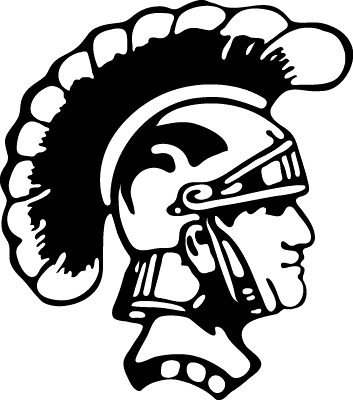 Trinity Trojan TimesDecember 14, 2023“I am the vine; you are the branches. Whoever abides in me and I in him, he it is that bears much fruit, for apart from me you can do nothing.”John 15:5.Basketball News Basketball season is here! A December game & practice schedule is attached. Please also see the attached updated game schedule and the home game volunteer sign-up sheet. We are looking for someone to volunteer to coach our Boys B basketball team this year.  If you are interested, please contact Shelly or Mr. Reinl.Christmas Cards for Shut-ins Again this year, we are inviting the congregation to send Christmas cards to shut ins. Cards and address labels will be available at church.  You may take a pack of six cards with six names.  Write a personal note and sign your name.  Or you could have several people sign the same card.  Put the address label provided and your return address on each card, stamp, and mail.  Some postage stamps will be available if that would help.  I work for Bethel Homes and would hand deliver cards to those places. Would you be willing to serve on this team to organize this?  You could also help by sharing the names of people that are not on the homebound list but are unable to attend services at this time.  Please contact Mary Reierson 920-233-1461.Question of the MonthAre there Trinity worship and Traditions during advent and Christmas that you enjoy or would like to see changed?The Weeks AheadWeekly on Wednesdays (Mondays in Dec) – YFC 6:30-7:30pm Dec 14 – BBall @ Home vs Manawa 4:30 Girls A Boys B 5:30Dec 17 – Trinity School Christmas Program @ church 9:00amDec 18 – BBall @ Home vs. Valley Christian 4:30 A, 5:30 BDec 18 – PTL Meeting 6:00pmDec 22 – Jan 1 – Christmas BreakJan 2 – Back to schoolJan 4 – BBall Game @ Home vs Celebration 4:45 A; 5:45 BHappy Birthday!Dec 14 – Desiree (Desi) VossDec 24 – Lydia McDonaldDec 30 – Adler ThunderburkDec 31 – Mariah PearsonYFC Update    There will be no YFC during the week of Christmas. Our YFC Christmas Party will be on Sunday, December 31st from 11:30a - 1p at the school.  We will have lunch and play Christmas Bingo.  For anyone interested in participating in a small gift exchange, bring a wrapped gift valued at less than $10. You don't need to participate in the gift exchange to attend. Come and join in the fun either way! You are welcome to invite your friends. Hope to see you there.Scrip News:     We are on the countdown to Christmas!  For that hard to buy for person on your list, there are plenty of gift cards to choose from!  Are you hosting the Christmas Day meal?  Festival, Pick ‘n Save, Piggly Wiggly, Walmart, and Target cards are available for purchase.   Please consider buying Scrip cards.  This is the easiest fundraiser you will ever do! Thank you to all who continue to support this easy program that contributes to our church and school.Scrip Sales      Nov 19	        Nov 26	      Dec 3   Total sales   $1,980.00     $2,985.00	 $2,530.00 Profit                 $67.22	      $101.35	      $89.19 Scrip orders         9	            8	         13Scrip Hours:  You can purchase Scrip gift cards on Sunday at the service and during the week in summer, or in the SCHOOL office Monday – Friday during their normal business hours.   As always, thank you for supporting our church and school by purchasing Scrip gift cards.  If you have any questions, please call me at 920-385-0964 (H) or 920-573-5542 (C) or email me at johnsonamy439@yahoo.com.  Thank you!  Amy JohnsonONGOING SCHOOL FUNDRAISERS: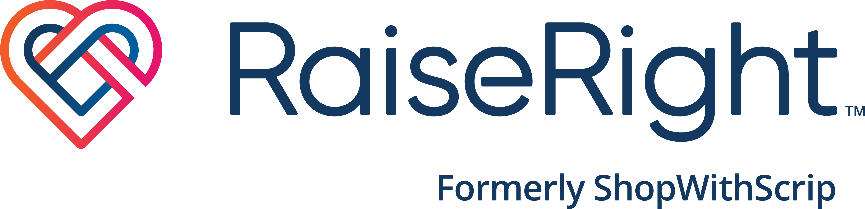 SCRIP CARDS:  Please help support our church and school with this simple fundraiser. If you have not purchased Scrip cards yet, please take a minute to think about it and ask us if you have any questions or concerns. Scrip gift cards can be purchased on Sunday before and after the service, or at school Monday-Friday, 7:45 am – 3:00 pm. As always, thank you for supporting our church and school by purchasing Scrip gift cards. If you have any questions, please call Amy Johnson at 920-385-0964 or email at johnsonamy439@yahoo.com. Thank you for your continued support! COCA-COLA REWARDS – Do you purchase Coca-Cola Products? (Coke, Diet Coke, Dasani Water, Sprite, Barq’s, Powerade, etc.)? You can record those purchases on the Coca-Cola rewards website: https://us.coca-cola.com/give/, scroll down to find “Donate to a School,” click on Donate Now, search by ZIP code, then scroll through that list, you’ll find Trinity Lutheran School. You’ll need to create an account or sign in by the means given. All you’ll need to do is enter the code under the bottle cap, inside the 12-pack/case packaging, etc.  Each entry is      worth a specific amount of money.  When the threshold is met, a check is sent to the school.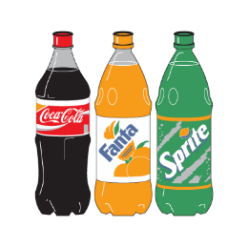 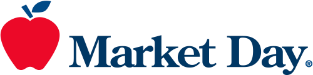 MARKET DAY!! Go to www.marketdaylocal.com and pick Trinity Lutheran School, Oshkosh WI and register. You will then be ready to shop. All orders are placed online and delivered directly to your home. Our school will receive 10% of our sales. It’s that easy!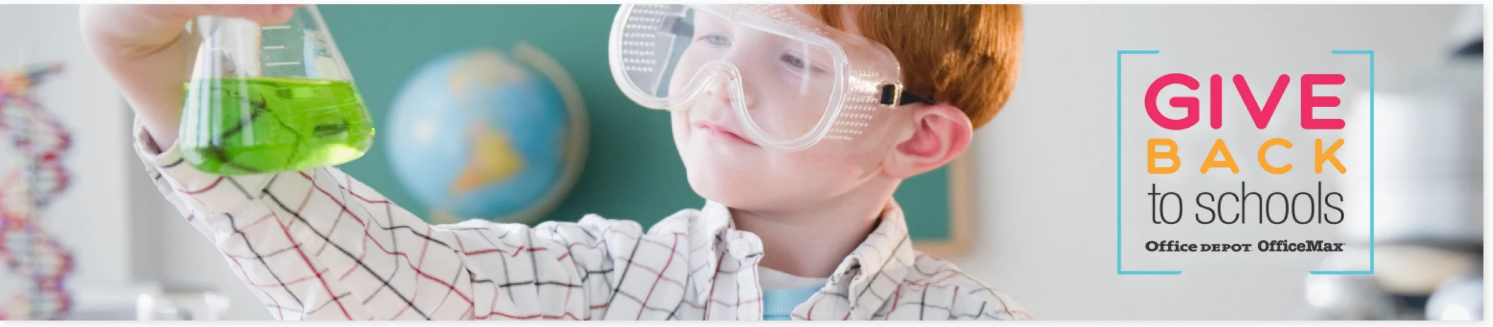 OFFICE DEPOT - GIVE BACK TO SCHOOLS – Shopping Office Depot/Office Max can bring a benefit to our school.  When completing purchases in store, or online enter, your school’s ID #70110114 https://www.officedepot.com/cm/school-supplies/give-back. Shopping in the store? When you check out, simply provide your school’s name or school’s ID to associate. Once our school has earned more than $10 in credits within the quarter, we will receive a merchandise certificate and can redeem at officedepot.com, at our local Office Depot store or at 1-800-GO-DEPOT.